АВТОБИОГРАФИЯ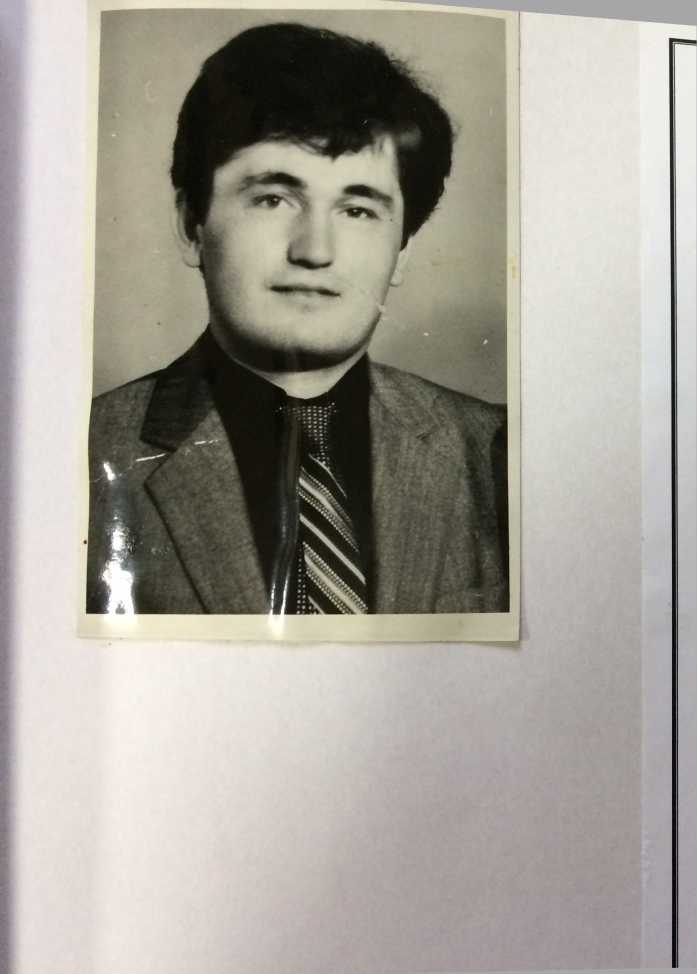 Иманалиев Гусейн Магомедович, родился 15 декабря 1958 года в с. Бежта в семье служащих. Окончил Бежтинскую СОШ с золотой медалью.    Оправдал свою медаль, поступил в МГУ на исторический факультет с первой попытки. После успешного окончания университета был направлен в Хабаровский институт железной дороги преподавателем истории и философии.     Затем был направлен в целевую аспирантуру при ЛГУ в г. Ленинграде. Написал диссертацию на тему коммунизма, но защититься не успел, так как в 1989 — 90 годах произошел развал Советского союза и тема не отвечала требованиям времени. Ввиду сложившихся обстоятельств он перешел в коммерцию. Учредил акционерное общество закрытого типа «Европа».    Гусейн Магомедович был вундеркиндом. Отличался особым аналитическим складом ума, любознательностью и скромностью, тонкой организацией души и блестящей памятью. В то же время он был любящим сыном для матери и образцом послушания для отца.    Строго чтил все горские законы.Несмотря на то, что после окончания школы оказался под влиянием русский культуры, он следовал традициям предков. Владел несколькими иностранными языками; французским, английским, арабским, японским.Всевышний наделил его всеми прекрасными чертами и свойствами характера. Может, потому Аллах призвал его к себе в самом цветущем возрасте и расцвете сил, т.е. в 34 года. Пусть Аллах стимулирует над ним, и простит ему все грехи. Аминь.